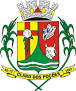 CÂMARA MUNICIPAL DE CLARO DOS POÇÕES – MINAS GERAISCNPJ: 66.450.974/0001-85 – Rua Vereador Geraldo Mangabeira, 65 - Centro - CEP:39.380-000  E-mail camaraclaro@hotmail.com.Tel:38 3237-1227.LEI ORDINÁRIA Nº491 DE 26 DE JUNHO DE 2020Consolida denominação de via pública no Distrito de Vista Alegre – município de Claro dos Poções/MG.O Povo do Município de Claro dos Poções, Estado de Minas Gerais, por seus representantes legais, na Câmara Municipal, aprovou e eu, Prefeito Municipal em seu nome, sanciono a seguinte lei:Art. 1º -  Fica denominada de “Rua Antônio Pereira Costa”, Cidadão Prestante, a   via pública no distrito de Vista Alegre, município de Claro dos Poções/MG.Art. 2º – Caberá ao Executivo Municipal a confecção e a instalação de placas indicativas com a denominação da citada rua bem como comunicar aos órgãos como Correios, COPASA, CEMIG, Setor de Arrecadação Municipal, operadoras de telefonia fixa e móvel e a quem mais possa interessar.Art. 3º - São partes integrantes desta Lei: a justificativa do autor e o abaixo assinado dos moradores.Art. 4º -  Esta Lei entra em vigor na data de sua publicação, revogadas as disposições em contrário.Câmara Municipal de Claro dos Poções,  26 de junho 2020.JustificativaA presente propositura visa oficializar através de Lei, a denominação da Rua Antônio Pereira Costa, existente há muitos anos, regularizando a situação da referida via pública no distrito de Vista Alegre, Município de Claro dos Poções, Estado de Minas Gerais.Importante esclarecer que, a oficialização da nomenclatura da referida via  pública, se faz necessário, uma vez que a mesma já é usada pela população há anos e que a mudança dessa denominação acarretaria sérios prejuízos e transtornos para todos.Assim sendo, solicito aos nobres colegas, representantes dessa Casa de Leis, a aprovação do presente projeto. José Jailton CostaVereador